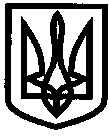 УКРАЇНАУПРАВЛІННЯ ОСВІТИІЗЮМСЬКОЇ МІСЬКОЇ РАДИХАРКІВСЬКОЇ ОБЛАСТІНАКАЗ24.02.2020											№ 72На виконання плану роботи управління освіти Ізюмської міської ради Харківської області на 2020 рік, з метою подальшого удосконалення діяльності управління освіти Ізюмської міської ради Харківської області та закладів освітиНАКАЗУЮ:Провести 25 березня 2020 року колегію управління освіти Ізюмської міської ради Харківської області.Для підготовки до засідання колегії створити робочу групу у складі: Мартинов Віктор Олександрович, заступник начальника управління освіти Ізюмської міської ради Харківської області;Васько Наталія Олександрівна, начальник відділу змісту та якості освіти управління освіти Ізюмської міської ради Харківської області;Золотарьова Наталія Миколаївна, начальник відділу науково-методичного та інформаційного забезпечення управління освіти Ізюмської міської ради Харківської області;Науменко Леонід Іванович, юрист групи з централізованого господарського обслуговування закладів та установ освіти управління освіти Ізюмської міської ради Харківської області;Чуркіна Вікторія Вікторівна, головний бухгалтер централізованої бухгалтерії управління освіти Ізюмської міської ради Харківської області.Робочій групі забезпечити роботу і проведення колегії згідно з додатком.Працівникам управління освіти, відповідальним за підготовку питань для розгляду на колегії управління освіти Ізюмської міської ради Харківської області, надати голові колегії матеріали чергового засідання колегії управління освіти на електронному та паперовому носіях:довідку з питань порядку денного засідання колегії з викладенням обґрунтованих висновків і пропозицій;проект рішення колегії із зазначенням виконавців, доручень, термінів виконання;список осіб, які запрошуються на засідання колегії, із зазначенням прізвища, імені, по батькові, посади та місця роботи;довідкові матеріали (розрахунки, статистичні матеріали, звіти, діаграми, таблиці, презентації, тощо), які безпосередньо стосуються порядку денного.До 20.03.2020 Контроль за виконанням даного наказу залишаю за собою.Начальник управління освіти 				О. В. БезкоровайнийВаськоЗ наказом управління освіти Ізюмської міської ради Харківської області від 24.02.2020 № 72 «Про підготовку та проведення колегії управління освіти Ізюмської міської ради Харківської області 25.03.2020 року» ознайомлені:________________ Н. О. Васько________________ Н. М. Золотарьова________________ В. О. Мартинов________________ Л. І. Науменко________________ В. В. ЧуркінаДодатокдо наказу управління освіти Ізюмської міської ради Харківської області від 24.02.2020 № 72 «Про підготовку та проведення колегії управління освіти Ізюмської міської ради Харківської області 25.03.2020 року»Перелік заходівщодо проведення колегії управління освіти Ізюмської міської ради Харківської області 25.03.2020Про стан роботи управління освіти Ізюмської міської ради Харківської області зі зверненнями громадян та з питань виконання Закону України «Про запобігання корупції» упродовж 2019 року.Доповідач: Науменко Л.І.Про підвищення якості математичної освіти в закладах освіти міста Ізюм.Доповідач: Золотарьова Н.М.Про стан фінансової дисципліни в закладах освіти міста Ізюм. Доповідач: Чуркіна В.В.Про виконання рішень колегії.Доповідач: Васько Н.О.Про підготовку та проведення колегії управління освіти Ізюмської міської ради Харківської області 25.03.2020 року